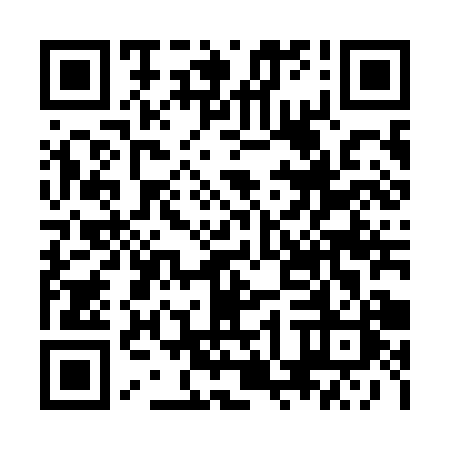 Ramadan times for Hatillo, Puerto RicoMon 11 Mar 2024 - Wed 10 Apr 2024High Latitude Method: NonePrayer Calculation Method: Muslim World LeagueAsar Calculation Method: ShafiPrayer times provided by https://www.salahtimes.comDateDayFajrSuhurSunriseDhuhrAsrIftarMaghribIsha11Mon5:265:266:3812:374:006:366:367:4412Tue5:255:256:3712:374:006:366:367:4513Wed5:245:246:3712:373:596:376:377:4514Thu5:235:236:3612:363:596:376:377:4515Fri5:235:236:3512:363:596:376:377:4516Sat5:225:226:3412:363:596:376:377:4617Sun5:215:216:3312:353:586:386:387:4618Mon5:205:206:3312:353:586:386:387:4619Tue5:195:196:3212:353:586:386:387:4620Wed5:185:186:3112:353:586:386:387:4721Thu5:185:186:3012:343:576:396:397:4722Fri5:175:176:2912:343:576:396:397:4723Sat5:165:166:2812:343:576:396:397:4824Sun5:155:156:2812:333:566:396:397:4825Mon5:145:146:2712:333:566:406:407:4826Tue5:135:136:2612:333:566:406:407:4827Wed5:125:126:2512:323:556:406:407:4928Thu5:115:116:2412:323:556:406:407:4929Fri5:115:116:2312:323:546:406:407:4930Sat5:105:106:2312:323:546:416:417:4931Sun5:095:096:2212:313:546:416:417:501Mon5:085:086:2112:313:536:416:417:502Tue5:075:076:2012:313:536:416:417:503Wed5:065:066:1912:303:526:426:427:514Thu5:055:056:1912:303:526:426:427:515Fri5:045:046:1812:303:516:426:427:516Sat5:035:036:1712:293:516:426:427:527Sun5:025:026:1612:293:516:426:427:528Mon5:025:026:1512:293:506:436:437:529Tue5:015:016:1512:293:506:436:437:5310Wed5:005:006:1412:283:496:436:437:53